Coronavirus (COVID-19) UpdateDear Valued Customers,At this very challenging time with the Coronavirus (Covid 19) impacting the world, we wish to inform everyone that we are all concerned for the entire community and that our priority is the health and well being of our team here at Educational Aids School Supplies, of our customers and of our community.Please be advised thatAt this time the store at 430 Montague Road Modbury North will remain open during our regular business hours of Mon to Fri 9am to 5.30pm and Sat 9am to 3.30pm.We are diligently cleaning and wiping all surfaces especially within the counter area, door handles and any public facilities.If you or your family members are self-isolating/ social distancing, please visit our online store www.edaids.com.au  Or contact us via the following 
e: sales@edaids.com.au
Ph: 08 8264 8882
Fax: 08 7070 2624Please don’t forget Educational Aids School Supplies offers a local school delivery service to assist you with your needs.Educational Aids School Supplies is a small family business, so from our family to yours we are here to help and we sincerely hope you all stay safe and well.RegardsThe Educational Aids Team, John, Dianne & Tammy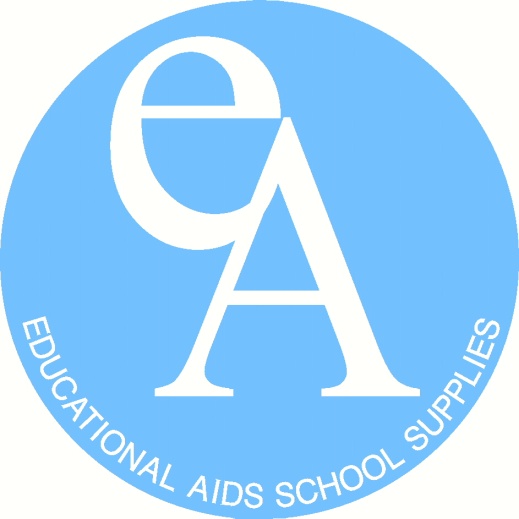 